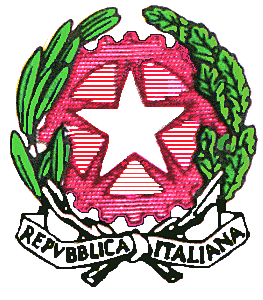 ISTITUTO  MAGISTRALE  STATALE“M. IMMACOLATA”Piazza Europa,37     0882-456019 - Fax  0882- 451689- 71013 San Giovanni Rotondo (FG)Cod. Fisc. 83002000715  - Cod. Mec.  FGPM05000Q  E-mail: FGPM05000Q@istruzione.it  ______________________________________________________________Prot. n° 3370 -A/5			      	                            San Giovanni Rotondo,  28.07.2015                                                                        AI COMPONENTI DEL CONSIGLIO D’ISTITUTO     								                                              S  E  D  EOGGETTO:    Convocazione  CONSIGLIO D’ ISTITUTO                   è convocata per il giorno MERCOLEDI’ - 26.08.2015 alle ore 17:00 presso  di questo Istituto per discutere il seguente Ordine del Giorno:PON FESR ASSE II Ob.C: approvazione conto finale e regolare esecuzione lavori..                                                                           Il Presidente del Consiglio d’Istituto                                                                                   (Dott.ssa Lucia Rendina)